东乡县《春台乡大庄村村庄规划(2022-2035年)》的公示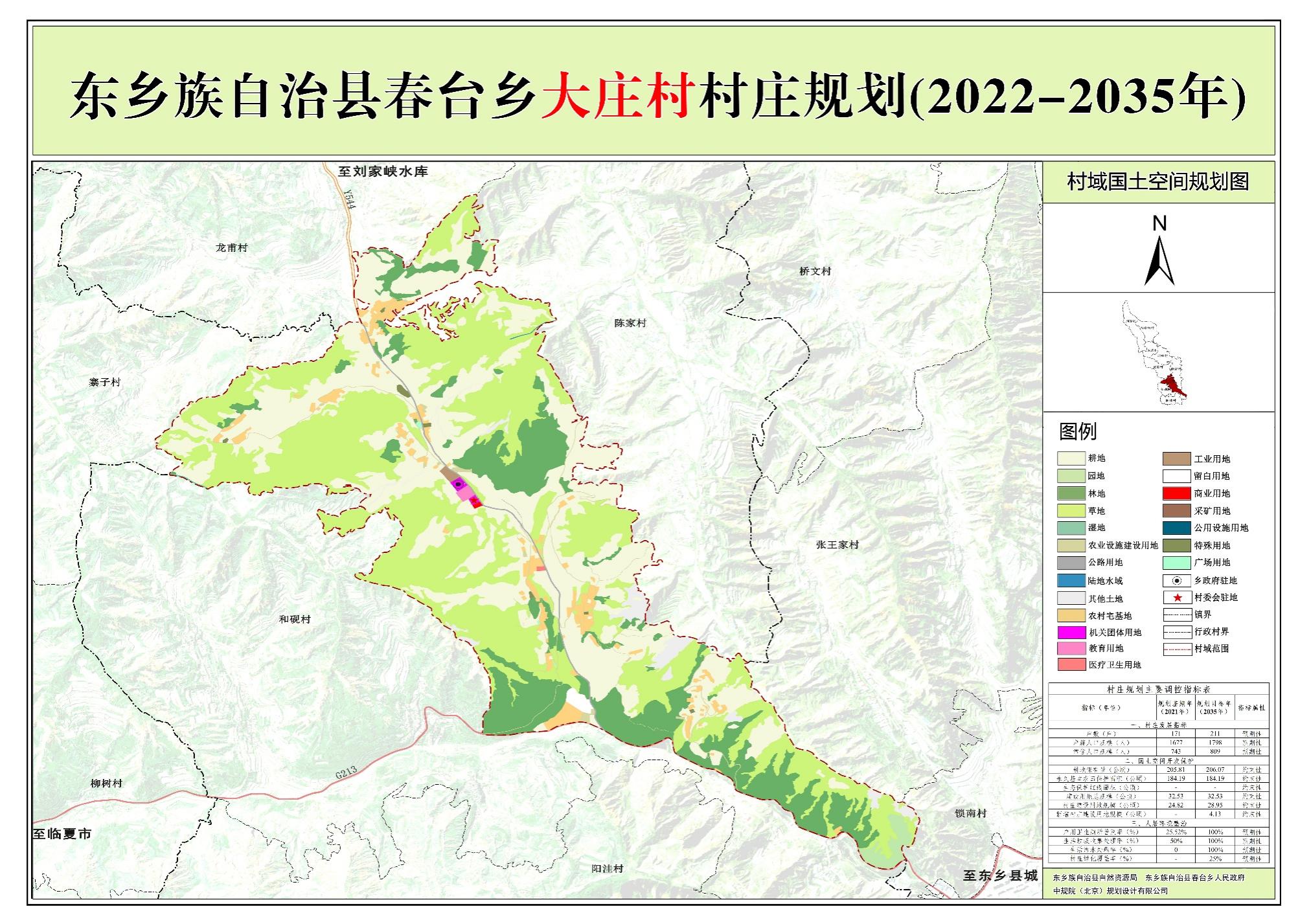 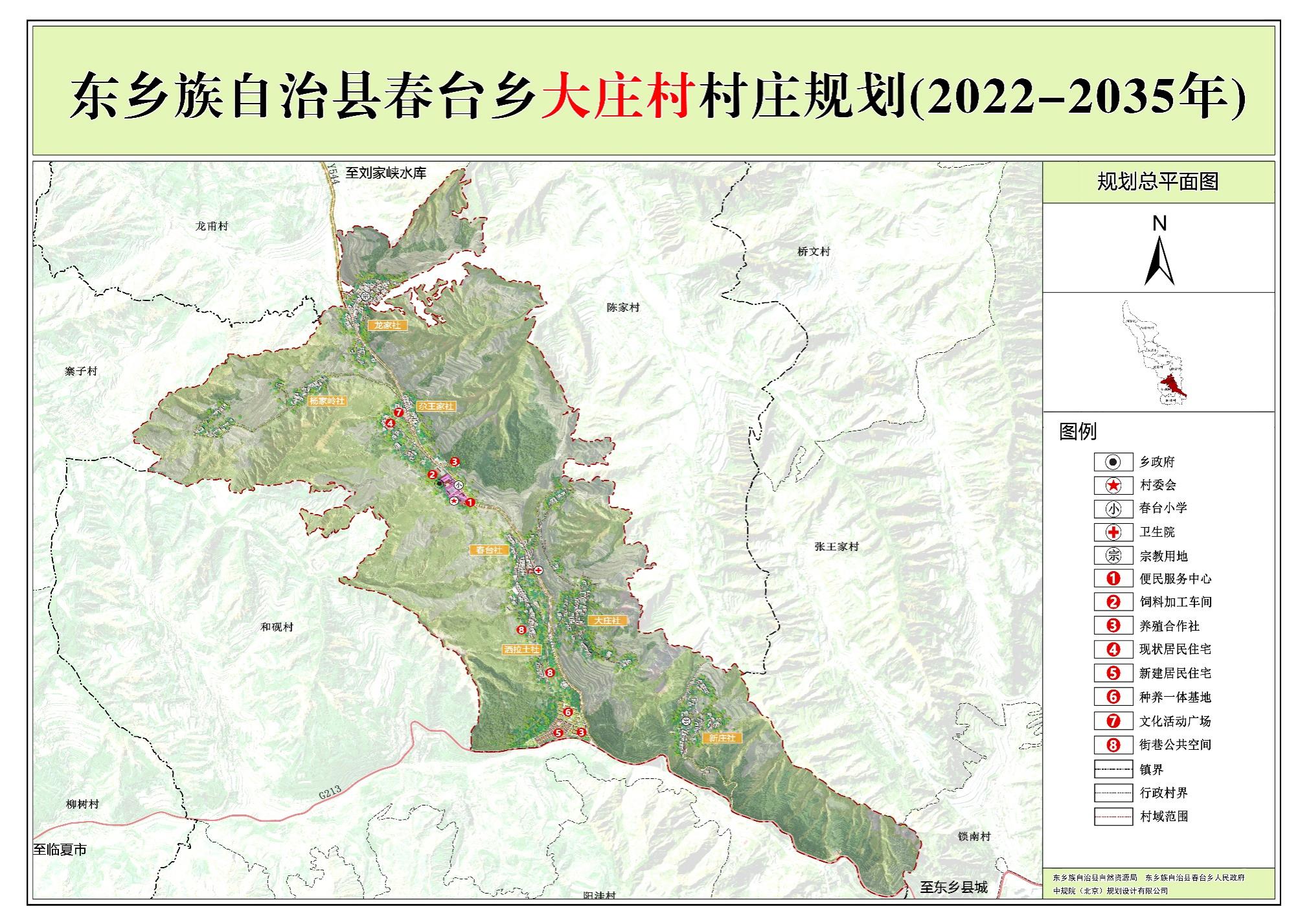 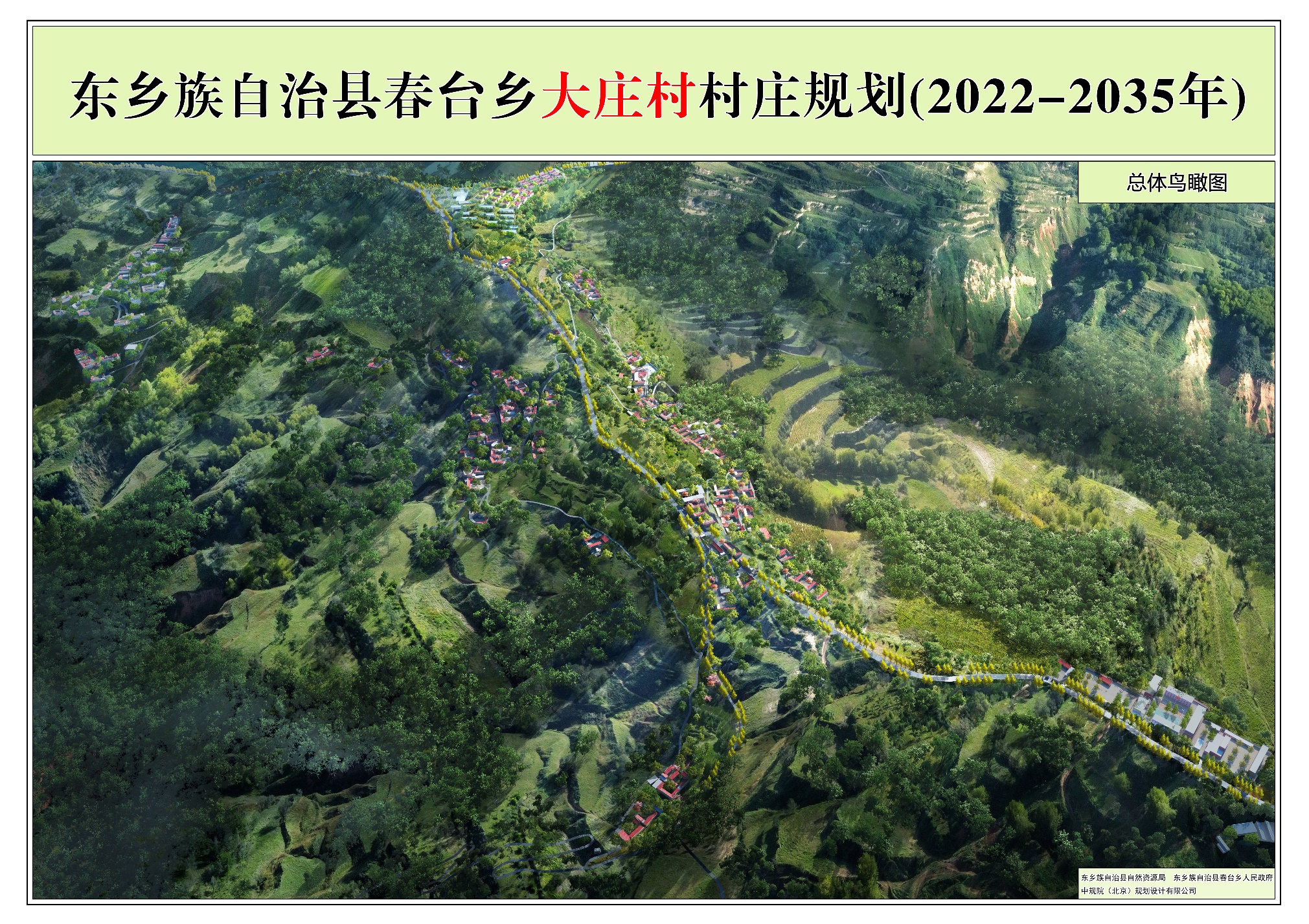 